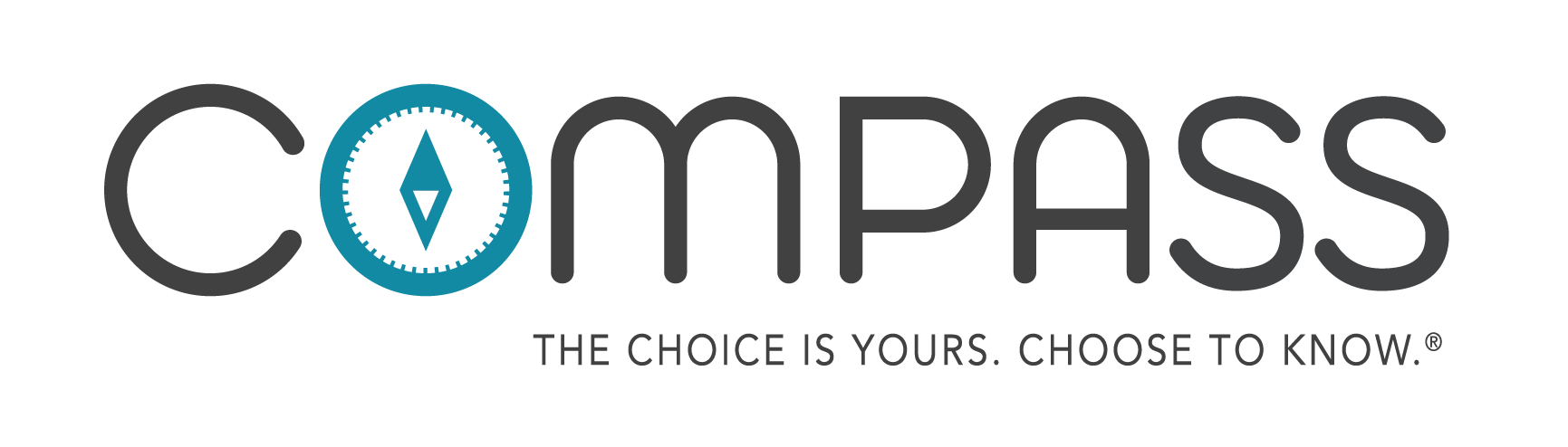 7th Grade Citation Guide:1. Dowshen, Steven, MD. "All About Puberty." KidsHealth.org. Oct. 2015. Web. 23 Jun. 2016. http://kidshealth.org/en/kids/puberty.html#2. Patricia, Hyde, MD. "Acne." Kids Health. N.p., 1 Jun. 2014. Web. 23 Jun. 2016. <http://kidshealth.org/kid/grow/body_stuff/acne.html#>.3. Melinda Ratini, DO, MS. "Your Guide to the Female Reproductive System." WebMD. N.p., 03 Dec. 2014. Web. 23 Jun. 2016. <http://www.webmd.com/sex-relationships/guide/your-guide-female-reproductive-system>.4-5. Durani, Yamini, MD. "Female Reproductive System." KidsHealth.org. Mar. 2013. Web. 16 May 2016. <http://kidshealth.org/en/teens/female-repro.html#>.6. Melinda Ratini, DO, MS. "Your Guide to the Female Reproductive System." WebMD. N.p., 03 Dec. 2014. Web. 23 Jun. 2016. <http://www.webmd.com/sex-relationships/guide/your-guide-female-reproductive-system>.7. http://kidshealth.org/en/teens/menstruation.html?WT.ac=t-ra8. Durani, Yamini, MD. "Female Reproductive System." KidsHealth.org. Mar. 2013. Web. 23 Jun. 2016. <http://kidshealth.org/en/teens/female-repro.html#>.9. Derrer, David T., MD. "The Male Reproductive System: Organs, Function, and More." WebMD. WebMD, 2016. Web. 23 June 2016. <http://www.webmd.com/sex-relationships/guide/male-reproductive-system?page=3>.10. Dowshen, Steven, MD. “Male Reproductive System." KidsHealth.org. Oct. 2015. Web. 23 Jun. 2016. <http://kidshealth.org/en/parents/male-reproductive.html#>.11. Derrer, David T., MD. "The Male Reproductive System: Organs, Function, and More." WebMD. WebMD, 2016. Web. 23 June 2016. <http://www.webmd.com/sex-relationships/guide/male-reproductive-system?page=2>.12. Dowshen, Steven, MD. “Male Reproductive System." KidsHealth.org. Oct. 2015. Web. 23 Jun. 2016. <http://kidshealth.org/en/parents/male-reproductive.html#>.13. Gupta, Rupal Christine, MD. "What's Vaginal Discharge?" KidsHealth.org. Jan. 2015. Web. 23 Jun. 2016. <http://kidshealth.org/en/kids/discharge.html>.14. Dowshen, Steven, MD. "Is It Normal to Get Erections?" KidsHealth.org. Sept. 2013. Web. 23 Jun. 2016. <http://kidshealth.org/en/teens/normal-erections.html>.15-17. “CDC Fact Sheet: Information for Teens and Young Adults: Staying Healthy and Preventing STDs." Centers for Disease Control and Prevention. Centers for Disease Control and Prevention, 17 Nov. 2015. Web. 23 June 2016. <http://www.cdc.gov/std/life-stages-populations/STDFact-Teens.htm>18. “Condom Fact Sheet in Brief.” Centers for Disease Control and Prevention. CDC. 25 Mar 2013. Web. N.p., 23 Jun. 2016. < http://www.cdc.gov/condomeffectiveness/brief.html>.19. "Contraception." Centers for Disease Control and Prevention. Centers for Disease Control and Prevention, 25 May 2016. Web. 23 June 2016. <http://www.cdc.gov/reproductivehealth/UnintendedPregnancy/Contraception.htm>. 20. “Condom use errors and problems: a global view.” Sexual Health Journal. CSIRO Publishing. 17 Feb 2012. Web. 23 Jun. 2016. <http://www.publish.csiro.au/view/journals/dsp_journal_fulltext. cfm?nid=164&f= SH11095>.21. "National & State Data." The National Campaign to Prevent Teen and Unplanned Pregnancy. N.p., n.d. Web. 23 Jun. 2016. <http://thenationalcampaign.org/data/landing>.22. "Adolescents and Young Adults." Centers for Disease Control and Prevention. Centers for Disease Control and Prevention, 04 Dec. 2015. Web. 23 June 2016. <http://www.cdc.gov/std/life-stages-populations/adolescents-youngadults.htm>.23. "National & State Data." The National Campaign to Prevent Teen and Unplanned Pregnancy. N.p., n.d. Web. 23 Jun. 2016. <http://thenationalcampaign.org/data/landing>.24. “Back to School – Don’t Forget Teen Pregnancy Prevention.” The National Campaign to Prevent Teen and Unplanned Pregnancy. N.p., n.d. Web. 23 Jun. 2016. <http://thenationalcampaign.org/blog/back-school-dont-forget-teen-pregnancy-prevention>.25. "Teen Pregnancy Statistics." TeenHelp.Com. N.p., n.d. Web. 23 Jun. 2016.  <https://www.teenhelp.com/teen-pregnancy/teen-pregnancy-statistics/>.26. "Father Facts." National Fatherhood Initiative. N.p., n.d. Web. 23 Jun. 2014. <http://www.fatherhood.org/father-absence-statistics>.27. “11 Facts about Teen Dads.” DoSomething.org. N.p., n.d. Web. 23 Jun. 2016. <https://www.dosomething.org/facts/11-facts-about-teen-dads >.28-29. "The Father Absence Crisis in America [Inforgraphic}." National Fatherhood Initiative. N.p., n.d. Web. 23 Jun. 2015. <http://www.fatherhood.org/bid/190202/the-father-absence-crisis-in-america-infographic?utm_ campaign=The+Father+Absence+Crisis+%5BInfographic%5D&utm _source=facebook&utm_medium=social&utm_content=2628424 >.30. "STD vs STI - What's the Difference? - The STD Project." The STD Project. N.p., 03 May 2012. Web. 23 June 2016. <http://www.thestdproject.com/std-vs-sti-whats-the-difference/>.31. David, Janelle Marie. "STD List - Different Types of Bacterial STDs - The STD Project." The STD Project. N.p., 11 July 2012. Web. 23 June 2016. <http://www.thestdproject.com/different-types-bacterial-stds/>.32. "Reported STDs in the United States." CDC, 1 Jan. 2014. Web. 23 Jun 2016. <http://www.cdc.gov/nchhstp/newsroom/docs/STD-Trends-508.pdf>.33. “Chlamydia - CDC Fact Sheet." Centers for Disease Control and Prevention. Centers for Disease Control and Prevention, 19 May 2016. Web. 23 June 2016. <http://www.cdc.gov/std/Chlamydia/STDFact-Chlamydia.htm>.34. "Gonorrhea - CDC Fact Sheet." Centers for Disease Control and Prevention. Centers for Disease Control and Prevention, 19 May 2016. Web. 23 June 2016. <http://www.cdc.gov/std/gonorrhea/stdfact-gonorrhea.htm>.35. "Trichomoniasis - CDC Fact Sheet." Centers for Disease Control and Prevention. Centers for Disease Control and Prevention, 20 May 2016. Web. 23 June 2016. <http://www.cdc.gov/std/trichomonas/stdfact-trichomoniasis.htm>.36. "Syphilis - CDC Fact Sheet." Centers for Disease Control and Prevention. Centers for Disease Control and Prevention, 20 May 2016. Web. 23 June 2016. <http://www.cdc.gov/std/syphilis/STDFact-Syphilis.htm>.37. "Genital Herpes - CDC Fact Sheet." Centers for Disease Control and Prevention. Centers for Disease Control and Prevention, 19 May 2016. Web. 23 June 2016. <http://www.cdc.gov/std/Herpes/STDFact-Herpes.htm>.38. "What Is Viral Hepatitis?" Centers for Disease Control and Prevention. Centers for Disease Control and Prevention, 26 May 2016. Web. 23 June 2016. <http://www.cdc.gov/hepatitis/abc/index.htm>.39. "Genital HPV Infection - Fact Sheet." Centers for Disease Control and Prevention. Centers for Disease Control and Prevention, 19 May 2016. Web. 23 June 2016. <http://www.cdc.gov/STD/HPV/STDFact-HPV.htm>.40. "HIV Basics." Centers for Disease Control and Prevention. Centers for Disease Control and Prevention, 03 May 2016. Web. 23 June 2016. <http://www.cdc.gov/hiv/basics/index.html>.41-44. “Stats.” N.p., n.d. Web. June 23, 2016. <http://www.xxxchurch.com/stats>.45-46. 66 "Child Maltreatment." World Health Organization. N.p., Dec. 2014. Web. 23 June 2016. <http://www.who.int/mediacentre/factsheets/fs150/en/>.47-48. “Did You Know." Safely Ever After. Safely Ever After Inc. N.p., n.d. Web. 23 Jun. 2016. <http://safelyeverafter. com/didyouknow.html>.49. "What Is Human Trafficking." Saving Innocence. Saving Innocence. Web. 23 Jun. 2016. <https://www.savinginnocence.org/about. /the-problem/>.50. “11 Facts about Human Trafficking.” DoSomething.org. N.p., n.d. Web. 23 Jun. 2016.  <https://www.dosomething.org/facts/11-facts-about-human-trafficking>